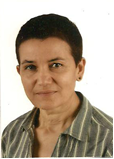 CURRICULUM VITAE DI SILVIA CUCU                                                                                                                     Medico chirurgo, Medico Agopuntore, Libera Professionista.Nata a Moldavia il 14/06/1962 è residente a Bologna, C.F.CCUSLV62H54Z140OEmail:   silvia.cucu@ gmail.com     Tel. 380 7939244;  Si è laureata alla Università degli studi di Milano il 13/10/2013. (Equipollenza del titolo di Laurea in Medicina e Chirurgia conseguita presso Università di Chisinau, Moldavia nel 1985). Ha conseguito l’abilitazione nel febbraio 2014. Si è inscritta al Ordine dei Medici di Bologna il 15/04/2014 con n.17168. 2011-15 corso di Agopuntura al A.M.A.B. scuola italo cinese di Agopuntura. La tesi: Cefalea e Agopuntura in letteratura. Iscrizione all’Albo FISA n.3180.     Ha partecipato ai seguenti corsi, seminari e congressi:           -     29-30 maggio 2017 ALS IRC “Gestione Avanzata del Paziente Adulto Critico.                                                                                                   27.06.2014   BLS-D (Adult/ Pediatric Care), AED.  Attestato   n. PBLSD1401.31 Congresso Internazionale di Agopuntura “L’Agopuntura e la Medicina Tradizionale Cinese nel Processo di Salute e Cura Mentale” il 11 marzo 2017.30 Congresso Internazionale di Agopuntura “Esperienze Cliniche in Agopuntura e Medicina Tradizionale Cinese il 12-13 marzo 2016.Il corso “Agopuntura Estetica e Principali patologie Dermatologiche” il marzo 2016. Con Dott.ssa Radha Thambirajah,  Diretore dell’Academia di Agopuntura Cinese di Berlino e Fondatore della Società di Agopuntura Medica di Birmingham.International Symposium on Research in Agopuncture il 03 ottobre 2015.Il seminario “La tecnica Polso-Caviglia e le Formule importanti nelle Patologie più frequenti nell’anziano” il 17 maggio 2015 con Prof.ssa Qiao  Wen Lei, Professor Nanjing University of TCM, China.29 Congresso Internazionale di Agopuntura” Dolore e disabilità nell’anziano in Agopuntura e Medicina Tradizionale Cinese” il 16 maggio 2015.Il corso di “Agopuntura addominale” il novembre 2014 con Dott.ssa Gemma D’Angelo, Presidente dell’ASIAA, Presidente dell’AMADELL, Consigliere FISA.Il seminario  “ La Craniopuntura e sue indicazioni, le Patologie dell’Orecchio e degli Occhi: trattamento con Agopuntura e MTC” IL 22-23 marzo 2014 con Prof.ssa Dan Tan, Docente della Beijing  University e della Middlesex  University di Londra.Il seminario “Le tecniche di infissione e di manipolazione degli aghi. La tecnica del sanguinamento” il 18 maggio 2014.28 Congresso Internazionale di Agopuntura “Le malattie dell’apparato respiratorio in Agopuntura e Medicina Tradizionale Cinese”. Il 17 maggio 2014.Il seminario “Le patologie neurologiche: trattamento con Agopuntura e MTC” il 10-11 maggio 2014 con Prof.ssa Qiao Wen Lei., Professor Nanjing University of TCM, China.2° Convegno Nazionale “Procreazione Medicalmente assistita” il 06 aprile 2013.27 Congresso Internazionale di Agopuntura “Le patologie croniche in Agopuntura e MTC” il 04 maggio 2013.5th European Congress for Integrative Medicine, 21-22 settembre 2012.XII Convegno A.M.I.A.R. Agopuntura e MnC nelle patologie del capo e degli organi di senso il 21 aprile 2012.Il seminario” Le patologie Neurologiche” il 31marzo-1 aprile 2012 con Prof. Giovanni Maciocia, Visiting Professor Nanjing University of TCM, Cina.Autorizzo il trattamento dei dati personali ai sensi del D LGS. 196/2003″